Suvestinė redakcija nuo 2020-11-25Įsakymas paskelbtas: Žin. 2010, Nr. , i. k. 110203NISAK0001-213Nauja redakcija nuo 2020-01-01:Nr. ,
2019-12-18,
paskelbta TAR 2019-12-18, i. k. 2019-20483                LIETUVOS RESPUBLIKOS ENERGETIKOS MINISTRASįsakymasDĖL MAGISTRALINIŲ DUJOTIEKIŲ APSAUGOS TAISYKLIŲ PATVIRTINIMO 2010 m. liepos 16 d. Nr. 1-213VilniusVadovaudamasis Lietuvos Respublikos gamtinių dujų įstatymo 5 straipsnio 3 punktu, Lietuvos Respublikos specialiųjų žemės naudojimo sąlygų įstatymo 28 straipsnio 2 dalimi, 34 straipsnio 1 dalimi ir Lietuvos Respublikos Vyriausybės 2011 m. rugsėjo 21 d. nutarimo Nr. 1104 „Dėl įgaliojimų suteikimo įgyvendinant Lietuvos Respublikos gamtinių dujų įstatymą ir Lietuvos Respublikos gamtinių dujų įstatymo pakeitimo įstatymo įgyvendinimo įstatymą ir Lietuvos Respublikos Vyriausybės 2007 m. liepos 11 d. nutarimo Nr. 725 „Dėl įgaliojimų suteikimo įgyvendinant Lietuvos Respublikos gamtinių dujų įstatymą“ ir 2009 m. spalio 14 d. nutarimo Nr. 1317 „Dėl įgaliojimų suteikimo įgyvendinant Lietuvos Respublikos gamtinių dujų įstatymą“ pripažinimo netekusiais galios“ 1.2 papunkčiu:1. Tvirtinu Magistralinių dujotiekių apsaugos taisykles (pridedama).2. N u s t a t a u, kad:2.1. 2023 m. sausio 1 d. įsigalioja tokia šiuo įsakymu patvirtintų Magistralinių dujotiekių apsaugos taisyklių 8 punkto redakcija:„8. MD vietovės klasių teritorijų dydis nustatytas Specialiųjų žemės naudojimo sąlygų įstatymo 33 straipsnyje. MD vietovės klasių teritorijose taikomos specialiosios žemės naudojimo sąlygos nustatytos Specialiųjų žemės naudojimo sąlygų įstatymo 34 straipsnyje.“;2.2. 2023 m. sausio 1 d. įsigalioja tokia šiuo įsakymu patvirtintų Magistralinių dujotiekių apsaugos taisyklių 37 punkto redakcija:„37. Atvejai, kai veikla MD vietovės klasių teritorijose yra draudžiama, negavus MD eksploatuojančios įmonės pritarimo (derinimo) projektui ar numatomai veiklai, nustatyti Specialiųjų žemės naudojimo sąlygų įstatymo 34 straipsnio 1 dalyje.Energetikos ministras	Arvydas SekmokasPATVIRTINTALietuvos Respublikos energetikos ministro 2010 m. liepos 16 d. įsakymu Nr. 1-213(Lietuvos Respublikos energetikos ministro 2019 m. gruodžio 18 d. įsakymo Nr. 1-332 redakcija) MAGISTRALINIŲ DUJOTIEKIŲ APSAUGOS TAISYKLĖSI SKYRIUSBendroji dalis1. Magistralinių dujotiekių apsaugos taisyklės (toliau – Taisyklės) nustato:1.1. magistralinių dujotiekių (toliau – MD) apsaugos ir teritorijų, susijusių su MD apsauga, bendruosius naudojimo reikalavimus;1.2. MD skiriamųjų ženklų įrengimo reikalavimus;1.3. kelio ženklų įrengimo reikalavimus MD vamzdynų (toliau – MDV) susikirtimo (prasilenkimo) su automobilių keliais vietose;1.4. informavimo apie numatomus vykdyti planinius, su MD eksploatavimu ir priežiūra susijusius, darbus tvarką;1.5. nuosavybės teise ar kitais teisėtais pagrindais MD valdančių įmonių (toliau – MD eksploatuojanti įmonė) ir kitų asmenų veiklos MD apsaugos zonose sąlygas;1.6. sutikimų (derinimų, pritarimų) statyti statinius, įrengti įrenginius ir kitus objektus ar vykdyti kitus darbus, veiksmus ir (ar) veiklą (toliau – veikla) teritorijose, susijusiose su MD apsauga, išdavimo tvarką ir sąlygas.2. Taisyklių reikalavimai privalomi:2.1. MD eksploatuojančioms įmonėms;2.2. fiziniams ir juridiniams asmenims, kurie nuosavybės teise ar kitais pagrindais valdo ir (ar) naudoja žemės sklypus (teritoriją), statinius, įrenginius ar kitus objektus arba vykdo bet kokią kitą veiklą ar bet kokiu kitu tikslu (eina, važiuoja, būna ir pan.) atsidūrė teritorijose, susijusiose su MD apsauga, t. y. MD apsaugos zonose, MD vietovės klasių teritorijose ir (ar) mažiausių leistinų atstumų nuo MD ribose; Papunkčio pakeitimai:Nr. ,
2020-11-24,
paskelbta TAR 2020-11-24, i. k. 2020-24820            2.3. kitiems fiziniams ir juridiniams asmenims, kurie dalyvauja planuojant su MD apsauga susijusias teritorijas, nurodytas Taisyklių 2.2 papunktyje, jose formuojant naujus ar pertvarkant esamus žemės sklypus, nustatant ar keičiant pagrindinę žemės naudojimo paskirtį ir (ar) būdą (būdus), projektuojant, naujai statant rekonstruojant, remontuojant ar griaunant bet kuriuos statinius ir (ar) įrenginius, keičiant statinių (jų dalių) paskirtį ir (ar) formuojant naujus nekilnojamojo turto kadastro objektus (pastatus ar patalpas).3. Tais atvejais, kai pagal Taisyklėse nustatytus reikalavimus MD eksploatuojanti įmonė ir (ar) kiti fiziniai ir (ar) juridiniai asmenys, su kuriais MD eksploatuojanti įmonė yra sudariusi MD projektavimo, statybos ir (ar) priežiūros darbų sutartis (toliau – samdyti asmenys), privalo atlikti informavimo procedūras, šių procedūrų adresatu esančio fizinio asmens duomenys (pavyzdžiui, vardas, pavardė, gyvenamosios vietos adresas, kontaktinis tel. Nr. ir (ar) elektroninio pašto adresas ar pan.) tvarkomi vadovaujantis 2016 m. balandžio 27 d. Europos Parlamento ir Tarybos reglamentu (ES) 2016/679 dėl fizinių asmenų apsaugos tvarkant asmens duomenis ir dėl laisvo tokių duomenų judėjimo ir kuriuo panaikinama Direktyva 95/46/EB (Bendrasis duomenų apsaugos reglamentas) (OL 2016 L 119, p. 1).4. Taisyklėse vartojamos sąvokos atitinka Lietuvos Respublikos energetikos įstatyme, Lietuvos Respublikos gamtinių dujų įstatyme (toliau – Gamtinių dujų įstatymas), Lietuvos Respublikos želdynų įstatyme, Lietuvos Respublikos specialiųjų žemės naudojimo sąlygų įstatyme (toliau – Specialiųjų žemės naudojimo sąlygų įstatymas), Lietuvos Respublikos statybos įstatyme, Magistralinio dujotiekio įrengimo ir plėtros taisyklėse, patvirtintose Lietuvos Respublikos energetikos ministro 2014 m. sausio 28 d. įsakymu Nr. 1-12 „Dėl Magistralinio dujotiekio įrengimo ir plėtros taisyklių patvirtinimo“ (toliau – MD įrengimo ir plėtros taisyklės), Gamtinių dujų perdavimo sistemos eksploatavimo taisyklėse, patvirtintose Lietuvos Respublikos energetikos ministro 2012 m. liepos 5 d. įsakymu Nr. 1-128 „Dėl Gamtinių dujų perdavimo sistemos eksploatavimo taisyklių patvirtinimo“ (toliau – MD eksploatavimo taisyklės), ir kituose teisės aktuose apibrėžtas sąvokas.II SKYRIUSBENDRIEJI MD apsaugos IR TERITORIJŲ, SUSIJUSIŲ SU md APSAUGA, REIKALAVIMAI5. MD priskiriamas potencialiai pavojingiems įrenginiams. MD bei gretimos aplinkos ir greta būnančių žmonių saugą užtikrina šios teritorijos:5.1. MD apsaugos zonos;5.2. MD vietovės klasių teritorijos;5.3. mažiausi leistini atstumai nuo MD iki statinių bei kitų objektų, žemės ir vandens paviršiaus.6. MD apsaugos zonos ir jų dydis nustatyti Specialiųjų žemės naudojimo sąlygų įstatymo 26 ir 27 straipsniuose. MD apsaugos zonose taikomos specialiosios žemės naudojimo sąlygos nustatytos Specialiųjų žemės naudojimo sąlygų įstatymo 28 straipsnyje. Kitos MD apsaugos zonose vykdomos veiklos sąlygos ir reikalavimai nustatyti Taisyklėse.7. Mažiausi leistini atstumai nuo MD iki statinių ir kitų objektų, žemės ir vandens paviršiaus nustatyti MD įrengimo ir plėtros taisyklėse.8. MD vietovės klasės teritorijos ir vietovės klasės vieneto dydis, taip pat MD vietovės klasės teritorijoje ir vietovės klasės vienete taikytini užstatymo normatyvai nustatyti Gamtinių dujų įstatyme. Šie reikalavimai detalizuoti ir veiklos MD vietovės klasių teritorijose reikalavimai nustatyti MD įrengimo ir plėtros taisyklėse. III SKYRIUSMD Skiriamųjų ženklų įrengimas9. MDV trasos turi būti pažymėtos (žymimos) skiriamaisiais ženklais – geltonos spalvos stulpeliais su informaciniais ženklais (tokio ženklo pavyzdys pateiktas Taisyklių priede). Stulpelių aukštis – 1,5–2 m nuo žemės paviršiaus. MDV informaciniuose ženkluose turi būti užrašas „Aukšto slėgio dujotiekis“, nurodytas MDV apsaugos zonos plotis, užrašas, įspėjantis apie pavojingumą, MD eksploatuojančios įmonės pavadinimas ir telefono numeris. Informaciniame ženkle gali būti nurodyta ir kita MD eksploatuojančiai įmonei svarbi informacija (pavyzdžiui, informacinio ženklo identifikacijos numeris arba kita informacija, leidžianti identifikuoti konkretų ženklą, ar kita).10. Skiriamieji ženklai išilgai MDV trasos įrengiami ne rečiau kaip 500 m atstumu vienas nuo kito. Bendruoju atveju atstumas tarp skiriamojo ženklo ir MDV (pagal statmeną projekciją į MDV ašį) turėtų būti ne didesnis kaip 1 m. Skiriamieji ženklai turi būti įrengiami MDV posūkių vietose, taip pat susikirtimų su vandens telkiniais, automobilių ir geležinkeliais keliais vietose. Žemės ūkio paskirties žemėje skiriamųjų ženklų įrengimo vietos gali būti parenkamos atsižvelgiant į vykdomos žemės ūkio veiklos pobūdį ir skiriamųjų ženklų matomumo sąlygas, t. y., esant galimybėms ir geroms matomumo sąlygoms, skiriamieji ženklai gali būti įrengiami prie dirbamų laukų ribų. Taip pat skiriamųjų ženklų įrengimo vietą gali sąlygoti MDV padėtis žemės sklypo (sklypų) ribų (nepriklausomai nuo žemės naudojimo paskirties) atžvilgiu (rekomenduojama skiriamuosius ženklus įrengti ties sklypų ribomis). Visais atvejais skiriamųjų ženklų įrengimo vietos parenkamos MD eksploatuojančios įmonės sprendimu, esant poreikiui suderinus su asmenimis, atsakingais už vandens telkinių, automobilių ir geležinkelių kelių, su kuriais susikerta MDV, eksploatavimą.11. Kitų MD statinių ir įrenginių (stočių, uždarymo įtaisų, valymo ir diagnozavimo įtaisų paleidimo ir priėmimo kamerų, slėgio ribojimo mazgų ir kt.) skiriamieji ženklai gali būti įrengti ant teritorijos, kurioje yra šie objektai, aptvėrimo, informacinius ženklus pritvirtinant prie išorinės aptvėrimo pusės 1,5–2 metrų aukštyje nuo žemės paviršiaus. Kiti MD įrenginių ir statinių informacinių ženklų reikalavimai nurodyti Taisyklių 9 punkte.12. Už MD skiriamųjų ženklų įrengimo organizavimą yra atsakinga MD eksploatuojanti įmonė. Tais atvejais, kai fizinio ir (ar) juridinio asmens prašymu MD eksploatuojanti įmonė išduoda sutikimą laikinai demontuoti MD skiriamuosius ženklus, už jų atstatymą (įrengimą) atsakingi tie fiziniai ir (ar) juridiniai asmenys, kurių prašymu buvo išduotas atitinkamas sutikimas.13. Jeigu įrengtas MDV skiriamasis ženklas trukdo vykdyti veiklą žemės sklype (sklypuose ir (ar) teritorijoje, kurioje nesuformuoti žemės sklypai) ir MD eksploatuojanti įmonė sutinka dėl skiriamojo ženklo perkėlimo į kitą vietą, MDV skiriamojo ženklo perkėlimas organizuojamas MD eksploatuojančios įmonės ir suinteresuoto asmens susitarimu.IV SKYRIUSkelio ženklų įrengimas MDV susikirtimo (prasilenkimo) su automobilių keliais vietose14. MDV susikirtimo (prasilenkimo) su valstybinės reikšmės automobilių keliais vietose, vadovaujantis Kelio ženklų įrengimo ir vertikaliojo ženklinimo taisyklėmis, patvirtintomis Lietuvos Respublikos susisiekimo ministro 2012 m. sausio 31 d. įsakymu Nr. 3-83 „Dėl Kelio ženklų įrengimo ir vertikaliojo ženklinimo taisyklių patvirtinimo“ (toliau – Kelio ženklų įrengimo ir vertikaliojo ženklinimo taisyklės), kiek jos neprieštarauja Taisyklėms, iš abiejų pusių pastatomi kelio ženklai „Sustoti draudžiama“ (Kelių eismo taisyklių, patvirtintų Lietuvos Respublikos Vyriausybės 2002 m. gruodžio 11 d. nutarimu Nr. 1950 „Dėl Kelių eismo taisyklių patvirtinimo“ (toliau – KET), 1 priedo ženklas Nr. 332) su papildoma lentele „Galiojimo zona į priekį“ (KET 1 priedo papildoma lentelė Nr. 806), nurodant ženklo galiojimo zoną – 600 m (po 300 m į abi puses nuo sankirtos). MD eksploatuojančios įmonės sprendimu šiame punkte nurodyti kelio ženklai gali būti įrengiami ir tam tikrose MDV susikirtimo (prasilenkimo) su vietinės reikšmės viešaisiais keliais vietose, vadovaujantis Kelio ženklų įrengimo ir vertikaliojo ženklinimo taisyklėmis. Naujos ar keičiamos kelio ženklų „Sustoti draudžiama“ įrengimo vietos derinamos su kelio valdytoju ir Lietuvos policija.15. Už Taisyklių 14 punkte nurodytų kelio ženklų įrengimo organizavimą yra atsakinga MD eksploatuojanti įmonė.16. Esant sudėtingoms situacijoms (pavyzdžiui, jei MDV ir kelio sankirtos (prasilenkimo) vietoje yra „T“ ar sudėtingesnės formos sankryža, ir dėl faktinės situacijos 600 m ženklo galiojimo zona yra negalima), Taisyklių 14 punkte nurodyto kelio ženklo įrengimo vieta, nurodant atitinkamai kitokią ženklo galiojimo zoną, parenkama MD eksploatuojančios įmonės sprendimu, suderinus su kelio valdytoju ir Lietuvos policija.17. Taisyklių 14 punkte nurodytus kelio ženklus savo lėšomis prižiūri MD eksploatuojančios įmonės. Tais atvejais, kai fizinio ir (ar) juridinio asmens prašymu MD eksploatuojanti įmonė išduoda sutikimą laikinai demontuoti MD eksploatuojančios įmonės lėšomis įrengtus kelio ženklus, už šių ženklų atstatymą (įrengimą) atsakingi tie fiziniai ir (ar) juridiniai asmenys, kurių prašymu buvo išduotas atitinkamas sutikimas.V SKYRIUSINFORMAVIMO APIE NUMATOMUS VYKDYTI PLANINIUS, SU MD EKSPLOATAVIMU IR PRIEŽIŪRA SUSIJUSIUS DARBUS TVARKA18. MD eksploatuojanti įmonė yra atsakinga už savalaikį informavimo apie numatomus vykdyti planinius MD statybos, priežiūros ir kitus su MD eksploatavimu susijusius darbus (toliau – planiniai darbai) organizavimą.19. Apie planinius darbus turi būti informuojami žemės sklypų, kuriuose šie darbai planuojami, savininkai, valstybinės ar savivaldybės žemės patikėtiniai (toliau – žemės savininkai) ne vėliau kaip prieš 5 darbo dienas iki darbų atitinkamai kiekviename konkrečiame žemės sklype pradžios.20. Tinkamai atlikta informavimo procedūra laikomas informavimas, įvykdytas bent vienu iš šių informavimo būdų:20.1. žodžiu, susisiekus telefonu, žemės savininko vėliausiai nurodytu (MD eksploatuojančiai įmonei paskutiniu žinomu) telefono numeriu;20.2. raštu, informacinius pranešimus siunčiant paštu arba per kurjerį deklaruotos fizinio asmens gyvenamosios vietos arba juridinio asmens buveinės adresu, arba kitu žemės savininko vėliausiai nurodytu (MD eksploatuojančiai įmonei paskutiniu žinomu) adresu;20.3. raštu, informacinius pranešimus įteikiant pasirašytinai;20.4. raštu, siunčiant informacinį pranešimą žemės savininko vėliausiai nurodytu (MD eksploatuojančiai įmonei paskutiniu žinomu) el. pašto adresu arba trumpąją žinute žemės savininko vėliausiai nurodytu (MD eksploatuojančiai įmonei paskutiniu žinomu) telefono numeriu;20.5. paskelbiant informacinį pranešimą seniūnijos, kurioje bus vykdomi planiniai darbai, skelbimų lentoje, jei nėra galimybių informuoti Taisyklių 20.1–20.4 papunkčiuose nurodytais būdais.21. MD eksploatuojanti įmonė gali pasirinkti ir kitus papildomus žemės savininkų informavimo būdus (per žiniasklaidos priemones, savivaldybių internetinėse svetainėse, įrengiant informacinius stendus ar pan.).22. MD apžiūros, techninio patikrinimo, neplanuotų įvykių lokalizavimo ir likvidavimo (atstatymo) darbai, taip pat kiti neplaniniai darbai, kuriais siekiama išvengti tokių įvykių, vykdomi be išankstinio pranešimo ir kitokio informavimo. Apie atliktus neplanuotų įvykių lokalizavimo ir likvidavimo (atstatymo) darbus žemės, kurioje atlikti darbai, žemės savininkas Taisyklių 20 punkte nurodytu būdu informuojamas ne vėliau kaip per 20 darbo dienų.23. Įvykus neplanuotam įvykiui, MD eksploatuojanti įmonė nedelsdama imasi visų neatidėliotinų lokalizavimo, likvidavimo ir (ar) atstatymo darbų. Apie neplanuotą įvykį MD eksploatuojanti įmonė praneša Bendrajam pagalbos centrui skubiosios pagalbos tarnybų telefono numeriu 112, Valstybinei energetikos reguliavimo tarybai, atitinkamos savivaldybės administracijai, esant poreikiui, automobilių ir geležinkelių kelių, požeminių inžinerinių tinklų ar kitos įvykio vietoje esančios inžinerinės infrastruktūros savininkui (valdytojui).VI SKYRIUSVEIKLOS MD APSAUGOS ZONOSE SĄLYGOS24. MD eksploatuojančios įmonės darbuotojai, jos samdyti asmenys ir bet kokie kiti asmenys, ketinantys vykdyti ir (ar) vykdantys darbus arba kitą veiklą, ar bet kokiu kitu tikslu (eina, važiuoja, būna ir pan.) atsidūrę MD apsaugos zonose, privalo laikytis Specialiųjų žemės naudojimo sąlygų įstatyme nustatytų specialiųjų žemės naudojimo sąlygų, MD įrengimo ir plėtros taisyklių, MD eksploatavimo taisyklių, Gamtinių dujų, suskystintųjų naftos dujų ir biodujų aplinkoje atliekamų darbų saugos taisyklių, patvirtintų Lietuvos Respublikos energetikos ministro 2012 m. rugsėjo 28 d. įsakymu Nr. 1-191 „Dėl Gamtinių dujų, suskystintųjų naftos dujų ir biodujų aplinkoje atliekamų darbų saugos taisyklių patvirtinimo“ ir Taisyklių reikalavimų. Punkto pakeitimai:Nr. ,
2020-11-24,
paskelbta TAR 2020-11-24, i. k. 2020-24820            241. MD apsaugos zonose draudžiama atlikti darbus ir (ar) kitus veiksmus, nurodytus Specialiųjų žemės naudojimo sąlygų įstatymo 28 straipsnio 1 dalyje. Papildyta punktu:Nr. ,
2020-11-24,
paskelbta TAR 2020-11-24, i. k. 2020-24820        242. MD apsaugo zonose teisės aktų nustatyta tvarka negavus MD savininko ar valdytojo pritarimo (derinimo) projektui ar numatomai veiklai, draudžiama atlikti darbus ir (ar) kitus veiksmus, nurodytus Specialiųjų žemės naudojimo sąlygų įstatymo 28 straipsnio 2 dalyje. Papildyta punktu:Nr. ,
2020-11-24,
paskelbta TAR 2020-11-24, i. k. 2020-24820        25. MD eksploatuojanti įmonė (kiek tai priskirta jos funkcijoms) privalo užtikrinti MD ir kito MD eksploatuojančios įmonės turto apsaugą nuo nesankcionuotų ar neteisėtų veiksmų, kurie tiesiogiai ar netiesiogiai pažeistų MD techninės saugos reikalavimus ir (ar) sukeltų pavojų aplinkai, žmonių turtui, jų gyvybei ar sveikatai.26. MD fizinės saugos, nuotolinio ir automatinio valdymo bei kitos sistemos turi apsunkinti neteisėtos veiklos (veiksmų) vykdymą ir užkirsti tam kelią. Priklausomai nuo MD eksploatuojančios įmonės turto vertės ir svarbos, turi būti pasirenkamos atitinkamos saugos priemonės ir pajėgos, kurių vykdymas gali užtikrinti nuolatinę MD bei kitų MD eksploatuojančios įmonės valdomų (naudojamų) statinių ir įrenginių apsaugą.27. Dujų kompresorių stotys, dispečeriniai centrai turi būti aprūpinti techninėmis apsaugos priemonėmis, apsaugine signalizacija, vaizdo stebėjimo sistemomis ir būti nuolat saugomi apsaugos darbuotojų.28. MD eksploatuojančios įmonės darbuotojai ir (ar) jos samdyti asmenys turi teisę MD apsaugos zonoje nekliudomai MD remontuoti, rekonstruoti, griauti (ardyti), vykdyti apžiūras, techninius patikrinimus, modernizavimo darbus, atlikti MD apsaugos zonoje esančios teritorijos (žemės sklypuose ir žemės plotuose, nesuformuotuose atskirais sklypais) priežiūros bei visus kitus MD funkcionalumą palaikančius darbus (veiksmus), įskaitant teisę:28.1. prieiti bei privažiuoti automobiliais ir kita technika prie MDV bei kitų MD statinių ir įrenginių (stočių, uždarymo įtaisų, valymo ir diagnozavimo įtaisų paleidimo ir priėmimo kamerų, slėgio ribojimo mazgų ir kt.), statyti automobilius ir (ar) kitą techniką MD apsaugos zonų susikirtimuose su keliais;28.2. MD apsaugos zonose vykdyti žemės kasimo darbus, taip pat daryti iškasas MDV apsauginės dangos kokybei ir jų apsaugos nuo korozijos įrenginių būklei tikrinti;28.3. MD apsaugos zonoje Taisyklių 34 punkto nustatyta tvarka pjauti žolę, kirsti krūmus, medžius, genėti medžių šakas, taip pat atlikti kitus MD apsaugos zonos priežiūros darbus;28.4. neplanuotų įvykių atvejais be leidimo kirsti mišką, taip pat be leidimo kirsti sausuolius, vėjavartas, vėjalaužas, sniegolaužas bei palinkusius medžius, keliančius pavojų MD eksploatavimui. MD eksploatuojanti įmonė apie atliktus neplaninius miško kirtimo darbus per 5 darbo dienas po atliktų kirtimo darbų privalo informuoti atitinkamą valstybinio miško valdytoją ar privataus miško savininką Taisyklių 20 punkte nurodytu būdu;28.5. nekliudomai atlikti MD apžiūras, MD techninį patikrinimą, remontą, rekonstravimą, modernizavimą ir (ar) griovimą (ardymą); MD eksploatuojanti įmonė ar jos samdyti asmenys atvejais, kai MD naujos statybos, rekonstravimo ar remonto darbai atliekami kelio juostoje, savo lėšomis turi organizuoti laikinų apvažiavimų, darbų vietos aptvėrimo, atitinkamų kelio ženklų įrengimo darbus, ir užtikrinti, kad baigus darbus bus atstatyta kelio danga ir sutvarkyta teritorija;28.6. vykdyti neplanuotų įvykių lokalizavimo, likvidavimo ir kitus neatidėliotinus darbus, taip pat pasirengti šiems darbams;28.7. reikalauti laikytis Taisyklių ir (ar) Taisyklių 24 punkte nurodytų teisės aktų reikalavimų, taip pat sustabdyti ir (ar) nutraukti tokius reikalavimus pažeidžiančią veiklą ir (arba) kreiptis į teisės aktuose nurodytus subjektus, turinčius teisę atitinkamą veiklą nutraukti (sustabdyti).28.8. Taisyklių įgyvendinimo tikslais gauti reikalingą informaciją apie žemės savininkus ir jų kontaktinius duomenis, užtikrinant šių duomenų apsaugą teisės aktų nustatyta tvarka.29. MD apsaugos zonose statinių ir įrenginių, nurodytų Specialiųjų žemės naudojimo sąlygų įstatymo 28 straipsnio 2 dalyje, naujos statybos, remonto, rekonstravimo, modernizavimo ir (ar) griovimo projektuose arba kitoje (įrengimo) projektinėje dokumentacijoje, esant poreikiui, turi būti numatytos MD apsaugos arba MD iškėlimo priemonės. MD apsaugos arba iškėlimo priemonių įgyvendinimui taikomi MD įrengimo ir plėtros taisyklėse nurodyti reikalavimai.30. Asmenys, atliekantys darbus MD apsaugos zonoje, savo lėšomis turi apsaugoti MDV ir (ar) kitus MD statinius ir įrenginius, taip pat susijusios infrastruktūros objektus nuo pažeidimų.31. Asmenys, MD apsaugos zonose vykdantys (vykdę) darbus, kuriems buvo privalomas išankstinis MD eksploatuojančios įmonės sutikimas, privalo iškviesti MD eksploatuojančios įmonės atstovus atliktų darbų patikrinimui. Apie planuojamą darbų užbaigimo terminą MD eksploatuojanti įmonė turi būti informuota raštu ne vėliau kaip prieš 5 darbo dienas iki numatomo darbų užbaigimo dienos, o MD eksploatuojančios įmonės atstovų atvykimo laikas darbų patikrinimui nustatomas susitarimu.32. Žemės savininkai, kurių žemės sklypai (jų dalys ir (ar) teritorijos, kuriose nesuformuoti žemės sklypai) patenka į MD apsaugos zonas, privalo:32.1. laikytis Specialiųjų žemės naudojimo sąlygų įstatyme įtvirtintų specialiųjų žemės naudojimo sąlygų, taip pat negadinti ir kitaip nepažeisti MD, aptvėrimų, skiriamųjų ir kelio ženklų, privažiavimo kelių ir kitų su MD susijusios infrastruktūros objektų;32.2. nekliudyti MD eksploatuojančios įmonės darbuotojams ir samdytiems asmenims vykdyti darbus, užtikrinti MD eksploatuojančios įmonės darbuotojams ir (ar) jos samdytiems asmenims galimybę prieiti ir privažiuoti prie MD (pagal privažiavimo (priėjimo) schemą, jeigu tokia suderinta tarp MD eksploatuojančios įmonės ir žemės savininko bei pagal ją egzistuoja reali priėjimo ir privažiavimo prie MD galimybė.33. Žemės kasimo darbai MD apsaugos zonoje:33.1. atliekami vadovaujantis statybos techniniu reglamentu STR 1.06.01:2016 „Statybos darbai. Statinio statybos priežiūra“, patvirtintu Lietuvos Respublikos aplinkos ministro 2016 m. gruodžio 2 d. įsakymu Nr. D1-848 „Dėl statybos techninio reglamento STR 1.06.01:2016 „Statybos darbai. Statinio statybos priežiūra“, patvirtinimo“;33.2. žemės kasimo darbai MD apsaugos zonoje esančių kultūros paveldo objektų, vietų ar vietovių teritorijoje planuojami ir atliekami laikantis reikalavimų, nustatytų Paveldo tvarkybos reglamentu PTR 2.13.01:2011 „Archeologinio paveldo tvarkyba“, patvirtintu Lietuvos Respublikos kultūros ministro 2011 m. rugpjūčio 16 d. įsakymu Nr. ĮV-538 „Dėl Paveldo tvarkybos reglamento PTR 2.13.01:2011 „Archeologinio paveldo tvarkyba“ patvirtinimo“;33.3. žemės kasimo darbams, kai juos atlieka ne MD eksploatuojančios įmonės darbuotojai, turi būti gautas išankstinis rašytinis MD eksploatuojančios įmonės sutikimas;33.4. apie numatomus žemės kasimo darbus, kai juos atlieka ne MD eksploatuojančios įmonės darbuotojai, MD eksploatuojančiai įmonei turi būti pranešta ne vėliau kaip prieš 5 darbo dienas iki tokių darbų pradžios, nurodant tikslų numatomų žemės kasimo darbų laiką ir vietą.34. MD apsaugos zonose augančios žolės, krūmų ir (ar) medžių (toliau kartu vadinami – želdiniai) šalinimas:34.1. valomieji krūmų ir medžių kirtimai po 6 m į abi puses nuo MDV ašies vykdomi be leidimo. Medžių ir krūmų kirtimai aplink kitų MD statinių ir (ar) įrenginių (stočių, uždarymo įtaisų, valymo ir diagnozavimo įtaisų paleidimo ir priėmimo kamerų, slėgio ribojimo mazgų ir kt.) aptvertas teritorijas be leidimo vykdomi esant būtinybei užtikrinti saugų MD eksploatavimą;34.2. MD eksploatuojančios įmonės darbuotojų ir (ar) jos samdytų asmenų iškirstos medienos ir kirtimo liekanų (krūmų, kelmų, išgenėtų šakų ir (ar) šaknų) išvežimo (pašalinimo) iš MD apsaugos zonos darbus savo lėšomis organizuoja MD eksploatuojanti įmonė ir (ar) jos samdyti asmenys, jei su žemės ar miško savininku nesusitarta, kad išvežimo (pašalinimo) iš MD apsaugos zonos darbus organizuos pats savininkas. Iškirsta mediena ir kirtimo liekanos yra žemės (miško) savininkų nuosavybė;34.3. miestuose ir kaimo gyvenamosiose vietovėse (įskaitant sodininkų bendrijų teritorijas ir viensėdžius), esančiose MD apsaugos zonose, medžių ir krūmų kirtimo ir genėjimo, želdinių priežiūros darbus organizuoja želdinių savininkai arba valdytojai, vadovaudamiesi miestų ir kitų gyvenamųjų vietovių, kultūros paveldo objektų vietų ar vietovių teritorijose augančių želdinių apsaugą reglamentuojančių teisės aktų nuostatomis, šių darbų atlikimo terminus suderinę su MD eksploatuojančia įmone. Tais atvejais, kai želdinių savininkai ir (ar) valdytojai yra valstybės ar savivaldybių institucijos, įstaigos, organizacijos, jos MD eksploatuojančios įmonės reikalavimu privalo MD eksploatuojančiai įmonei atlyginti (kompensuoti) jos patirtas želdinių kirtimo, genėjimo ir (ar) kitokio šalinimo darbų išlaidas, taip pat MD eksploatuojančios įmonės nuostolius, patirtus dėl neplanuotų įvykių, susijusių su MD, kuriuos sukėlė želdinius prižiūrinčių savininkų ir (ar) valdytojų laiku ir (ar) tinkamai neiškirsti, nenugenėti ir (ar) tinkamai neprižiūrėti želdiniai;34.4. želdiniai gali būti šalinami žemės sklypų ir (ar) miško savininkų iniciatyva;34.5. krūmų ir (ar) medžių kirtimo darbai MD apsaugos zonoje, jeigu jie vykdomi žemės ir (ar) miško savininko iniciatyva, turi būti suderinti su MD eksploatuojančia įmone;34.6. MD eksploatuojanti įmonė savo lėšomis organizuoja žolės nupjovimo darbus 1 m pločio juostoje aplink MD statinių ir įrenginių aptvėrimą, taip pat žolės šalinimo darbus aptvėrimo viduje. Esant poreikiui, žolė gali būti nupjaunama aplink skiriamuosius ir kitus informacinius ženklus, katodinės saugos įrenginius ir kitus su MD susijusios infrastruktūros objektus.35. MD eksploatuojanti įmonė po MD rekonstravimo, remonto, neplanuotų įvykių likvidavimo, žemės kasimo vykdant apžiūras ir (ar) technines patikras, miško kirtimo ir kitokių darbų atlikimo, atsakinga už teritorijos, kurioje buvo vykdomi darbai, sutvarkymo organizavimą. Teritorijos turi būti sutvarkytos taip, kad jos būtų tinkamos toliau naudoti. MD eksploatuojanti įmonė privalo atlyginti žemės (miško) savininkams pagrįstus nuostolius, atsiradusius dėl jos vykdytų darbų.VII SKYRIUSSUTIKIMŲ VEIKLAI TERITORIJOSE, SUSIJUSIOSE SU MD APSAUGA, IŠDAVIMO TVARKA IR SĄLYGOS36. Atvejai, kai veikla MD apsaugos zonose yra draudžiama, negavus MD eksploatuojančios įmonės pritarimo (derinimo) projektui ar numatomai veiklai, nustatyti Specialiųjų žemės naudojimo sąlygų įstatymo 28 straipsnio 2 dalyje.37. Atvejai, kai veiklai MD vietovės klasių teritorijoje ir (arba) mažiausių leistinų atstumų nuo MD ribose yra privalomi išankstiniai MD eksploatuojančios įmonės rašytiniai sutikimai (pritarimai), nustatyti MD įrengimo ir plėtros taisyklėse. 38. Asmens prašymą dėl pritarimo, derinimo ir (ar) sutikimo (toliau – sutikimas) išdavimo MD eksploatuojanti įmonė turi išnagrinėti ne vėliau kaip per 20 darbo dienų nuo rašytinio prašymo ir visų jam išspręsti reikalingų dokumentų (įskaitant ir su MD eksploatuojančia įmone derintiną projektinę dokumentaciją) gavimo dienos, nebent kituose teisės aktuose atitinkamo prašymo išnagrinėjimui nustatytas kitas terminas. MD eksploatuojanti įmonė turi teisę prašyti pareiškėjo pateikti papildomus dokumentus ir kitą informaciją, kuri reikalinga pateiktam prašymui išnagrinėti.39. Be kitų teisės aktuose nustatytų pagrindų MD eksploatuojanti įmonė turi teisę atsisakyti nagrinėti asmens prašymą dėl sutikimo išdavimo, jeigu prašymą pateikęs asmuo nepateikė tokiam prašymui išnagrinėti reikalingų dokumentų ir (ar) pagal įstatymus ar kitus teisės aktus prašymą pateikęs asmuo neturi teisės vykdyti veiklos, kuriai prašo išduoti sutikimą, įskaitant atvejus, kai kreipiamasi dėl sutikimo veiklai MD apsaugos zonose, kuri draudžiama pagal Specialiųjų žemės naudojimo sąlygų įstatymo 28 straipsnio 1 dalį. Apie atsisakymą nagrinėti prašymą dėl sutikimo išdavimo ir tokio atsisakymo priežastis prašymą pateikęs asmuo informuojamas raštu per 20 darbo dienų nuo prašymo gavimo dienos arba nuo kitos dienos, kai baigėsi MD eksploatuojančios įmonės nustatytas terminas papildomai informacijai pateikti.40. MD eksploatuojančios įmonės sutikimai gali būti išduodami su sąlygomis ir (ar) reikalavimais, kurie yra privalomi numatomai vykdyti veiklai. 41. Jeigu po MD eksploatuojančios įmonės sutikimo išdavimo keičiamas ir (ar) koreguojamas projektas, kurio atžvilgiu šis sutikimas išduotas, arba veiklą (veiksmus) pageidaujama vykdyti kitomis sąlygomis, nei jos nurodytos MD eksploatuojančios įmonės išduotame sutikime, yra privalomas naujas MD eksploatuojančios įmonės sutikimas. Prašymas dėl naujo MD eksploatuojančios įmonės sutikimo išdavimo nagrinėjamas pagal aktualią situaciją.42. Sprendžiant prašymą dėl sutikimo statyti valstybinio jūrų uosto infrastruktūrą ir (ar) suprastruktūrą išdavimo, papildomai taikoma ši tvarka ir sąlygos:42.1. prieš statant valstybinio jūrų uosto infrastruktūrą ir (ar) suprastruktūrą MD apsaugos zonoje privaloma atlikti MD apsaugos zonoje planuojamos veiklos rizikos, poveikio aplinkai ir povandenio kultūros paveldo objektams, vertinimą, kurio metu:42.1.1. nustatomos ir įvertinamos MD avarijų rizikos dėl MD pažeidimų, kuriuos gali sukelti planuojama veikla;42.1.2. nustatoma ir įvertinama, kokia veikla gali turėti įtakos MD avarijai ir koks šios atitinkamos veiklos rizikos lygis;42.1.3. nustatoma ir įvertinama, kaip ir kokios MD avarijos pasekmės įtakotų gamtinių dujų perdavimo sistemos patikimumą;42.1.4. nustatomas galimų avarijų rizikos lygis, šios rizikos pašalinimo, pasekmių išvengimo ar prevencinių priemonių įgyvendinimo būdai;42.1.5. nustatoma ir įvertinama MD avarijos pasekmių įtaka jūrų uosto veiklai;42.1.6. nustatoma ir įvertinama MD avarijos pasekmių įtaka gamtinių dujų perdavimo sistemos naudotojams ir vartotojams;42.1.7. nustatoma, ar yra prevencinių priemonių rizikai, kuri galėtų kilti dėl planuojamos veiklos, sumažinti, taip pat numatomi veiksmai, kuriuos iki jūrų uosto infrastruktūros ir (ar) suprastruktūros statybų pradžios ir (ar) planuojamos veiklos pradžios turi atlikti asmuo, suinteresuotas ūkine veikla, siekiant iki minimumo sumažinti nepageidaujamą poveikį MD ir valstybinio jūrų uosto veiklai, taip pat gamtinių dujų perdavimo sistemos naudotojams ir vartotojams;42.1.8. nustatomos planuojamos ūkinės veiklos vykdymo sąlygos, suderintos su MD eksploatuojančia įmone;42.1.9. aprašomas galimų sutrikimų ir (ar) avarijų likvidavimas;42.1.10. pateikiama rizikos vertinimo išvada;42.2. planuojamos veiklos rizikos vertinimas atliekamas asmens, suinteresuoto planuojama veikla, resursais;42.3. MD eksploatuojanti įmonė sutikimą statyti valstybinio uosto infrastruktūrą ir (ar) suprastruktūrą išduoda tik tada, jei planuojamos veiklos rizikos vertinimo metu nustatoma, kad planuojama veikla neturės neigiamos įtakos MD techninei saugai, o MD – planuojamai veiklai, bei MD eksploatuojanti įmonė nenustato kitų Taisyklių 44 punkte nurodytų pagrindų atsisakyti išduoti tokį sutikimą. Asmuo, suinteresuotas ūkine veikla, visais atvejais yra atsakingas už MD pažeidimų ir avarijos pasekmes, jeigu šiuos pažeidimus ir avariją sukėlė jo vykdoma veikla, dėl kurios buvo atliktas rizikos vertinimas.43. Teikiant ir nagrinėjant prašymus išduoti sutikimus Taisyklių 37 punkte nurodytais atvejais, be šiame Taisyklių skyriuje nurodytų reikalavimų papildomai taikomos MD įrengimo ir plėtros taisyklių nuostatos.44. Taisyklių 36–37 punktuose nurodytais atvejais MD eksploatuojanti įmonė turi teisę nepritarti projektui ar numatomai veiklai (neišduoti sutikimo veiklai), jeigu atitinkama veikla pažeis MD techninės saugos reikalavimus, MD vietovės klasių teritorijose taikomus užstatymo normatyvus ir (ar) kels pavojų aplinkai, žmonių turtui, jų gyvybei ar sveikatai.45. Jeigu nustatoma, kad dėl techninės būklės MD reikia remontuoti, MD eksploatuojanti įmonė turi teisę laikinai apriboti veiklos pagal MD eksploatuojančios įmonės išduotus sutikimus vykdymą, iš anksto apie tai raštu informavusi sutikimus gavusius asmenis.46. Kitus sutikimų vykdyti veiklą MD apsaugos zonose išdavimo tvarkos reikalavimus ir sąlygas, kiek jų nereglamentuoja Taisyklės, MD įrengimo ir plėtros taisyklės ir kiti teisės aktai, turi teisę nustatyti MD eksploatuojanti įmonė, paskelbdama savo interneto svetainėje.VIII SKYRIUSBAIGIAMOSIOS NUOSTATOS47. Žemės savininkai ir (ar) kiti asmenys, pastebėję MD pažeidimą, gedimą arba dujų nuotėkį, turi nedelsdami apie tai pranešti MD eksploatuojančiai įmonei ir (arba) skubiosios pagalbos tarnybų telefono numeriu 112.48. Asmenims, derinantiems darbų, kuriuos numato atlikti MD eksploatuojanti įmonė, vykdymo sąlygas, draudžiama nustatyti reikalavimus, nesusijusius su derinamų darbų vykdymu.49. Taisyklių ir Specialiųjų žemės naudojimo sąlygų įstatymo, kiek tai susiję su MD apsaugos zonomis ir jose taikomomis specialiosiomis žemės naudojimo sąlygomis, laikymąsi kontroliuoja Valstybinė energetikos reguliavimo taryba, kitos valstybinės priežiūros institucijos, MD eksploatuojančios įmonės vadovo įgalioti asmenys pagal savo kompetenciją. Punkto pakeitimai:Nr. ,
2020-11-24,
paskelbta TAR 2020-11-24, i. k. 2020-24820            50. Asmenys, padarę pažeidimus, privalo atlyginti MD eksploatuojančiai įmonei padarytus nuostolius.51. Taisyklių reikalavimus pažeidę asmenys atsako Lietuvos Respublikos įstatymų ir kitų teisės aktų nustatyta tvarka.____________________Magistralinių dujotiekių apsaugos taisykliųpriedasMagistralinį dujotiekį žymintYs informaciniai ženklai1. MDV informacinio ženklo pavyzdys pateiktas 1 paveiksle.2. Kitų MD statinių ir įrenginių (stočių, uždarymo įtaisų, valymo ir diagnozavimo įtaisų paleidimo ir priėmimo kamerų, slėgio ribojimo mazgų ir kt.) informacinio ženklo pavyzdys pateiktas 2 paveiksle.3. Rekomenduojami informacinio ženklo dydžiai – nuo 175 x 350 mm iki 300 x 400 mm.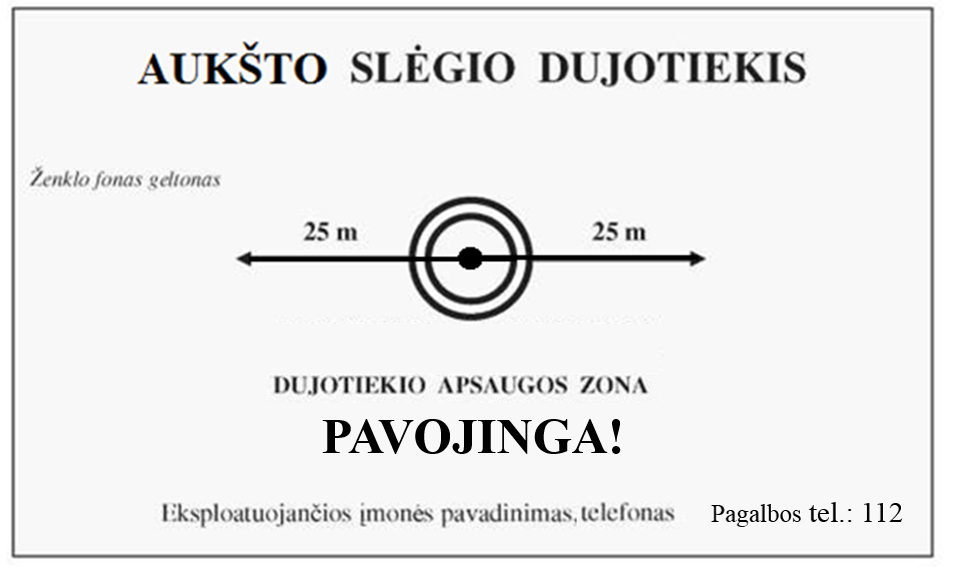 1 paveikslas. MDV informacinio ženklo pavyzdys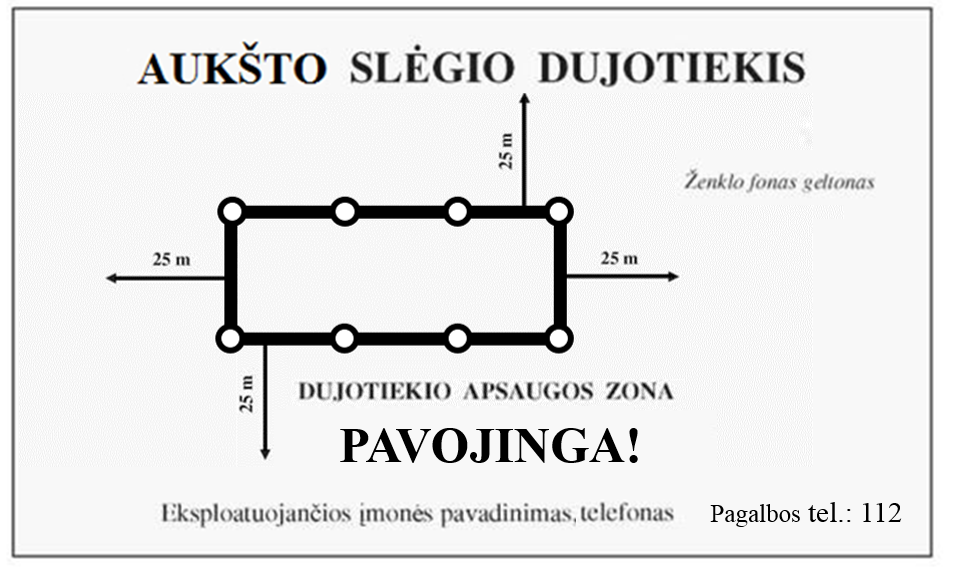 2 paveikslas. Kitų MD statinių ir įrenginių (stočių, uždarymo įtaisų, valymo ir diagnozavimo įtaisų paleidimo ir priėmimo kamerų, slėgio ribojimo mazgų ir kt.) informacinio ženklo pavyzdys_________________Pakeitimai:1.
                    Lietuvos Respublikos energetikos ministerija, Įsakymas
                Nr. ,
2015-09-07,
paskelbta TAR 2015-09-08, i. k. 2015-13600                Dėl Lietuvos Respublikos energetikos ministro 2010 m. liepos 16 d. įsakymo Nr. 1-213 „Dėl Magistralinių dujotiekių apsaugos taisyklių patvirtinimo“ pakeitimo2.
                    Lietuvos Respublikos energetikos ministerija, Įsakymas
                Nr. ,
2018-05-23,
paskelbta TAR 2018-05-31, i. k. 2018-08896                Dėl Lietuvos Respublikos energetikos ministro 2010 m. liepos 16 d. įsakymo Nr. 1-213 „Dėl Magistralinių dujotiekių apsaugos taisyklių patvirtinimo“ pakeitimo3.
                    Lietuvos Respublikos energetikos ministerija, Įsakymas
                Nr. ,
2019-12-18,
paskelbta TAR 2019-12-18, i. k. 2019-20483                Dėl Lietuvos Respublikos energetikos ministro 2010 m. liepos 16 d. įsakymo Nr. 1-213 „Dėl Magistralinių dujotiekių apsaugos taisyklių patvirtinimo“ pakeitimo4.
                    Lietuvos Respublikos energetikos ministerija, Įsakymas
                Nr. ,
2020-11-24,
paskelbta TAR 2020-11-24, i. k. 2020-24820                Dėl Lietuvos Respublikos energetikos ministro 2010 m. liepos 16 d. įsakymo Nr. 1-213 „Dėl Magistralinių dujotiekių apsaugos taisyklių patvirtinimo“ pakeitimo